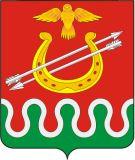 РОССИЙСКАЯ ФЕДЕРАЦИЯАДМИНИСТРАЦИЯ БОЛЬШЕКОСУЛЬСКОГО СЕЛЬСОВЕТАБОГОТОЛЬСКИЙ РАЙОНКРАСНОЯРСКИЙ КРАЙПОСТАНОВЛЕНИЕ25.06.2021 г.                      Большая Косуль                              № 30- пО присвоении адресного хозяйства.        В соответствии со ст. 7 Федерального Закона РФ от 06.10.2003 г. № 131 ФЗ « Об общих принципах организации местного самоуправления в Российской Федерации», постановления Правительства Российской Федерации «Об утверждении правил присвоения, изменения и аннулирования адресов» от 19.11.2014 № 1221, Уставом Большекосульского сельсовета,  ПОСТАНОВЛЯЮ :     1. Нежилому помещению площадью 20,8 кв. м. присвоить адрес: Российская Федерация,  Красноярский край, Боготольский район, с. Большая Косуль, ул. Просвещения, 2Б, помещение 5   2. Принятое Постановление довести до сведения всех заинтересованных граждан и организаций.     3. Настоящее постановление разместить на официальном сайте Боготольского района в сети Интернет www.bogotol-r.ru на  странице Большекосульского сельсовета.      4. Контроль над выполнением настоящего постановления оставляю за собой.    5. Постановление вступает в силу после его официального обнародования (доведение до всеобщего сведения) и осуществляется в течение 7 дней со дня принятия муниципального правового акта путем вывешивания его текста в общественных местах. Глава сельсовета                                                     Т. Ф. Поторочина